Форма бланка утверждена РешениемМС МО «Купчино» от 24.10.2019 № 14проект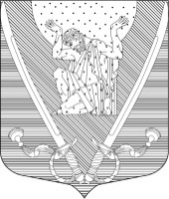 МУНИЦИПАЛЬНЫЙ СОВЕТвнутригородского муниципального образованияСанкт-Петербургамуниципальный округ Купчино6 СОЗЫВ (2019-2024 г.г.)Р Е Ш Е Н И Е  № хххх.02.2020 г.                                                                                            Санкт-ПетербургСодержание: «Об утверждении Плана нормотворческой деятельности Муниципального Совета внутригородского муниципального образования Санкт-Петербурга муниципальный округ Купчино на I полугодие 2020 года»В соответствии с Федеральным законом от 06.10.2003 № 131-ФЗ «Об общих принципах организации местного самоуправления в Российской Федерации», Законом Санкт-Петербурга от 23.09.2009 г. № 420-79 «Об организации местного самоуправления в Санкт-Петербурге»,Муниципальный Совет     Р  Е  Ш  И  Л   :Утвердить План нормотворческой деятельности Муниципального Совета внутригородского муниципального образования Санкт-Петербурга муниципальный округ Купчино на I полугодие 2020 года согласно         Приложению № 1 к данному решению.Настоящее решение вступает в силу с момента принятия.Контроль за исполнением решения возложить на Главу муниципального образования А.В. Пониматкина.Глава муниципального образования Председатель Муниципального Совета                                        А.В. ПониматкинПриложение № 1к решению МС МО «Купчино»от ХХ.ХХ.2020 г. № ХХПЛАНнормотворческой деятельности Муниципального Советавнутригородского муниципального образования Санкт-Петербурга муниципальный округ Купчино на I полугодие 2020 года192212,  Санкт-Петербург,  ул. Будапештская,  дом № 19,  корп.№ 1;  тел.  (812) 7030410,  e-mail: mocupсh@gmail.com.№п/пНаименование документаСрокпринятия1Внесение изменений в Устав внутригородского муниципального образования Санкт-Петербурга муниципальный округ КупчиноПо мере необходимости2Реализация нормотворческих предложений органов прокуратурыПо мере поступления3Внесение изменений в муниципальные правовые акты на основании заключений Юридического комитета Администрации Губернатора Санкт-ПетербургаПо мере поступления4Внесение изменений в действующие муниципальные правовые акты в целях приведения их в соответствии с требованиями действующего законодательства По мере необходимости5Принятие иных правовых актов в соответствии с требованиями действующего законодательстваПо мере необходимости